Updated 5/2022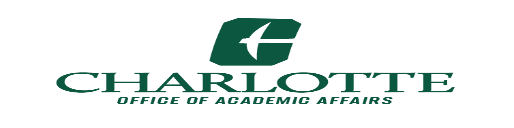 https://provost.charlotte.edu/academic-budget-personnel/academic-budget-and-personnelNew Part-Time Faculty Employment Forms Checklist